Об утверждении Порядка организации транспортного обслуживания населения автомобильным транспортом на территории Няндомского муниципального округаВ соответствии с пунктом 7 части 1 статьи 16 Федерального закона от 06.10.2003 № 131-ФЗ «Об общих принципах организации местного самоуправления в Российской Федерации», пунктом 3 части 1 статьи 3, статьей 11 Федерального закона от 13.07.2015 № 220-ФЗ «Об организации регулярных перевозок пассажиров и багажа автомобильным транспортом и наземным электрическим транспортом в Российской Федерации и о внесении изменений в отдельные законодательные акты Российской Федерации», статьей 4 областного закона от 30.05.2014 № 130-8-ОЗ «Об организации транспортного обслуживания населения автомобильным транспортом общего пользования в Архангельской области», руководствуясь статьей 6, пунктом 8 статьи 10, статьей 40 Устава Няндомского муниципального округа Архангельской области, администрация Няндомского муниципального  округа  Архангельской области п о с т а н о в л я е т:1. Утвердить прилагаемый Порядок организации транспортного обслуживания населения автомобильным транспортом на территории Няндомского муниципального округа Архангельской области».2. Определить уполномоченным органом в сфере транспортного обслуживания населения автомобильным транспортом общего пользования 
(за исключением легкового такси) и по ведению Реестра муниципальных маршрутов регулярных перевозок на территории Няндомского муниципального округа Архангельской области отдел экономики администрации Няндомского муниципального округа Архангельской области.3. Признать утратившим силу постановление администрации муниципального образования «Няндомский муниципальный район» от 28.04.2016 № 596 «Об утверждении Порядка организации регулярных перевозок по муниципальным маршрутам регулярных перевозок в границах муниципальных образований «Няндомский муниципальный район», «Няндомское», «Мошинское», «Шалакушское»;- постановление Няндомского муниципального района Архангельской области от 30 декабря 2020 № 503-па «О внесении изменений в постановление администрации муниципального образования «Няндомский муниципальный район» от 28 апреля 2016 года № 596».4. Опубликовать настоящее постановление в периодическом печатном издании «Вестник Няндомского района» и разместить на официальном сайте администрации Няндомского муниципального округа Архангельской области в информационно-телекоммуникационной сети «Интернет».5. Настоящее постановление вступает в силу со дня его официального опубликования.Порядокорганизации транспортного обслуживания населения автомобильным транспортом на территории Няндомского муниципального округа 1. Общие положения1.1. Порядок организации транспортного обслуживания населения автомобильным транспортом на территории Няндомского муниципального округа (далее – Порядок) регулирует отношения, связанные с организацией транспортного обслуживания населения на территории Няндомского муниципального округа в части планирования, организации и осуществления контроля за выполнением регулярных перевозок пассажиров и багажа автомобильным транспортом на территории Няндомского муниципального округа (далее – регулярные перевозки).1.2. Порядок устанавливает правовые и экономические основы организации транспортного обслуживания населения автомобильным транспортом на территории Няндомского муниципального округа
в целях:1) создания комфортной среды проживания в Няндомском муниципальном округе;2) обеспечения потребностей населения Няндомского муниципального округа в регулярных перевозках;3) повышения качества предоставления транспортных услуг населению;4) повышения безопасности регулярных перевозок;5) создания равных условий доступа на рынок транспортных услуг Няндомского муниципального округа для юридических лиц
и индивидуальных предпринимателей.1.3. Действие настоящего Порядка не распространяется
на международные автобусные маршруты, автобусные маршруты между субъектами Российской Федерации, межмуниципальные автобусные маршруты, а также на перевозки пассажирским автомобильным транспортом, обслуживающим население по договорам фрахтования (туристско-экскурсионные, вахтовые, школьные, легковое такси и другие перевозки).1.4. Основные понятия и термины, применяемые в настоящих Правилах, используются в значениях, определенных Федеральными законами от 08.11.2007 № 259-ФЗ «Устав автомобильного транспорта и городского наземного электрического транспорта», от 05.04.2013 № 44-ФЗ 
«О контрактной системе в сфере закупок товаров, работ, услуг для обеспечения государственных и муниципальных нужд», от 13.07.2015
№ 220-ФЗ «Об организации регулярных перевозок пассажиров и багажа автомобильным транспортом и городским наземным электрическим транспортом в Российской Федерации и о внесении изменений в отдельные законодательные акты Российской Федерации» (далее – Федеральный закон № 220-ФЗ), Правилами перевозок пассажиров и багажа автомобильным транспортом и городским наземным электрическим транспортом, утвержденными постановлением Правительства РФ от 01.10.2020г. №1586. 2. Планирование регулярных перевозок на муниципальных маршрутах2.1. Организация регулярных перевозок на муниципальных маршрутах автомобильного транспорта общего пользования в Няндомском муниципальном округе (далее – муниципальные маршруты) осуществляется в соответствии с документом планирования регулярных перевозок по муниципальным маршрутам регулярных перевозок на территории Няндомского муниципального округа (далее – Документ планирования), утверждаемым администрацией Няндомского муниципального округа.2.2. Подготовка Документа планирования осуществляется
в соответствии с положениями Федерального закона № 220-ФЗ, Методическими рекомендациями по разработке Документа планирования, утвержденными Минтрансом России от 30.06.2020, а также настоящим Порядком.2.3. Документ планирования должен включать следующие сведения:1) перечень муниципальных маршрутов с указанием номера, наименования маршрута, вид маршрута, вид установленного тарифа; 2) схемы движения муниципальных автобусных маршрутов;2.4. Документ планирования должен устанавливать приоритеты
в развитии регулярных перевозок по муниципальным маршрутам
на территории Няндомского муниципального округа.3. Организация регулярных перевозок на муниципальных маршрутах3.1. Сведения об установленных и об измененных на территории Няндомского муниципального округа муниципальных маршрутах регулярных перевозок включаются в Реестр муниципальных маршрутов.Сведения в Реестр муниципальных маршрутов вносит ответственный специалист отдела экономики администрации Няндомского муниципального округа.3.2. Регулярные перевозки на муниципальных маршрутах осуществляются по регулируемым и нерегулируемым тарифам.3.3. Установление и пересмотр регулируемых тарифов на регулярные перевозки осуществляется в соответствии с порядком, утверждаемым Правительством Архангельской области.3.4. Регулярные перевозки по муниципальным маршрутам осуществляются по расписаниям и (или) с установленными интервалами движения транспортных средств, разработанными с учетом параметров обслуживания муниципальных маршрутов и утвержденными администрацией Няндомского муниципального округа (далее – организатор регулярных перевозок).3.5. Информирование населения об организации регулярных перевозок по муниципальным маршрутам на территории Няндомского муниципального округа обеспечивает организатор регулярных перевозок.3.6. Информирование осуществляется на официальном интернет-сайте администрации Няндомского муниципального округа и ее группах в социальных сетях, в районной газете «Авангард».3.7. Информационные таблички – указатели – размещаются
на остановочных пунктах и должны содержать следующую информацию:наименование остановочного пункта;номера маршрутов регулярных перевозок, в состав которых включен остановочный пункт;наименование конечного остановочного пункта каждого маршрута регулярных перевозок;расписание для всех маршрутов регулярных перевозок, в состав которых включен остановочный пункт, за исключением остановочных пунктов, в которых посадка (высадка) пассажиров осуществляется
по их требованию;надпись «По требованию» в остановочных пунктах, в которых посадка (высадка) пассажиров осуществляется по их требованию;	наименование, адрес и контактные телефоны органа, обеспечивающего контроль за осуществлением перевозок пассажиров и багажа, – организатора регулярных перевозок.Конечные остановочные пункты маршрутов регулярных перевозок,
в которые прибывают транспортные средства и которые не совпадают
с пунктами отправления, оборудуют указателями «Посадки нет».На информационной табличке может быть размещена другая информация, связанная с осуществлением регулярных перевозок пассажиров и багажа.В дополнение к информационной табличке на остановочном пункте может быть установлено информационное электронное табло, указывающее номера маршрутов, конечные пункты следования и время прибытия транспортных средств на остановочные пункты.Информационные таблички актуализируются организатором регулярных перевозок два раза в год в соответствии с переходом на летний
и зимний режим работы маршрутов. Информационные таблички оформляются в соответствии с макетом (приложение 1).4. Организация оплаты проезда на муниципальных маршрутах4.1. Перевозчик на муниципальных маршрутах по регулируемым тарифам обязан обеспечить реализацию права пассажира по оплате проезда
и (или) оплате провоза багажа безналичным способом путем предъявления транспортной карты, бесконтактной банковской карты, при этом пассажир вправе предъявить транспортную карту, бесконтактную банковскую карту, сформированные на электронном устройстве.4.2. Реализация права пассажира по оплате проезда и оплате провоза багажа безналичным способом осуществляется с использованием оборудования в порядке, предусмотренном нормативно-правовыми актами администрации Няндомского муниципального округа
и муниципальными контрактами с перевозчиком;4.3. Отсутствие возможности реализации права пассажира по оплате проезда и оплате провоза багажа безналичным способом, в том числе
по причинам отсутствия и (или) неработоспособности оборудования,
не освобождает пассажира от обязанности оплатить проезд и (или) провоз багажа.5. Установление, изменение и отмена муниципальных маршрутов5.1. Регулярные перевозки пассажиров и багажа автомобильным транспортом на территории Няндомского муниципального округа осуществляются исключительно по утвержденным Документом планирования схемам муниципальных маршрутов.Схема маршрута – графическое изображение маршрута, разрабатываемое организатором регулярных перевозок и содержащееся
в Документе планирования. Внесение изменений в схемы маршрутов производится в соответствии с настоящим разделом.5.2. Целесообразность установления, изменения и отмены муниципальных маршрутов определяется организатором регулярных перевозок на основании анализа пассажиропотока с учетом имеющейся транспортной инфраструктуры Няндомского муниципального округа.Для проведения анализа пассажиропотоков организатором регулярных перевозок могут временно, на срок не более 120 суток, устанавливаться маршруты в обследуемых направлениях.Открытие, изменение или закрытие маршрута производится путем внесения соответствующих изменений в перечень муниципальных маршрутов и схемы маршрутов, содержащихся в Документе планирования.5.3. Решение об установлении, изменении или отмене маршрутов принимается организатором регулярных перевозок путем внесения изменений в Документ планирования на основании:а) обследования пассажиропотока, который может проводиться
как по инициативе организатора регулярных перевозок, так и по просьбам
и заявлениям жителей Няндомского муниципального округа, общественных организаций, перевозчиков, Собрания депутатов Няндомского муниципального округа;б) анализа пропускной способности участков улично-дорожной сети города, по которым проходит маршрут;в) расположения начальных и конечных остановочных пунктов маршрутов рядом с крупными объектами транспортного притяжения;г) обеспечения безопасности перевозки пассажиров;д) технического состояния автомобильных дорог и искусственных сооружений на маршруте движения;е) координации и оптимизации движения автобусов на вновь открываемом (закрываемом) маршруте с движением автобусов
на существующих маршрутах;ж) соответствия типов автобусов условиям работы на маршруте (городского или пригородного сообщения).5.4. Муниципальные маршруты могут быть организованы только
на дорогах I – IV категорий. Не допускается организация муниципальных маршрутов по дорогам с шириной проезжей части менее 6,0 м.5.5. Временные изменения схем движения отдельных маршрутов, расписания и интервалов движения автобусов, класса автобусов производятся организатором регулярных перевозок на основании данных анализа пассажиропотоков и информации о производстве ремонтных работ на улицах города, временном закрытии улиц города для движения автотранспортных средств.5.6. Организация работы нового муниципального маршрута производится организатором регулярных перевозок и включает в себя заключение контрактов на выполнение работ, связанных с осуществлением регулярных перевозок пассажиров и багажа, утверждение паспорта маршрута и расписания движения.5.7. Муниципальный маршрут регулярных перевозок считается установленным или измененным со дня включения сведений о маршруте
в реестр муниципальных маршрутов регулярных перевозок Няндомского муниципального округа (далее – Реестр), со дня изменения сведений
о маршруте в Реестре.5.8. Муниципальный маршрут регулярных перевозок считается отмененным со дня исключения сведений о данном маршруте из Реестра.5.9. Информация об установлении, изменении или отмене муниципальных маршрутов в течение 10 рабочих дней со дня открытия, изменения или закрытия направляется организатором регулярных перевозок в федеральный орган исполнительной власти, осуществляющий государственный надзор в сфере безопасности дорожного движения
и функции по контролю и надзору в сфере транспорта.6. Порядок ведения Реестра муниципальных маршрутов6.1. Реестр муниципальных маршрутов регулярных перевозок Няндомского муниципального округа – учетный документ, содержащий информацию об установленных муниципальных маршрутах регулярных перевозок на территории Няндомского муниципального округа (далее – Реестр).6.2. Реестр оформляется в виде таблицы по форме согласно приложению 2 и ведется в электронном виде организатором регулярных перевозок путем внесения соответствующих реестровых записей.6.3. Реестр включает в себя следующие сведения:1) регистрационный номер муниципального маршрута в Реестре;2) порядковый номер муниципального маршрута;3) наименование маршрута в виде наименований начального остановочного пункта и конечного остановочного пункта 
по муниципальному маршруту;4) наименования промежуточных остановочных пунктов
по муниципальному маршруту;5) наименования улиц, автомобильных дорог, по которым предполагается движение транспортных средств между остановочными пунктами по муниципальному маршруту;6) протяженность муниципального маршрута;7) порядок посадки и высадки пассажиров (только в установленных остановочных пунктах или в любом не запрещенном правилами дорожного движения месте по муниципальному маршруту);8) вид регулярных перевозок;9) характеристики транспортных средств (виды, классы, экологические характеристики, максимальный срок эксплуатации, характеристики транспортных средств, влияющие на качество перевозок), предусмотренные решением об установлении или изменении маршрута регулярных перевозок, государственным или муниципальным контрактом и (или) заявкой на участие в открытом конкурсе, поданной участником открытого конкурса, которому выдается свидетельство об осуществлении перевозок по маршруту регулярных перевозок;10) максимальное количество транспортных средств каждого класса, которое допускается использовать для перевозок по муниципальному маршруту;11) дата начала осуществления регулярных перевозок;12) наименование, место нахождения (для юридического лица), фамилия, имя и, если имеется, отчество, место жительства (для индивидуального предпринимателя), идентификационный номер налогоплательщика, который осуществляет перевозки по маршруту регулярных перевозок.6.4. Основанием для внесения изменений в Реестр является внесение изменений в Документ планирования.6.5. В случае установления, изменения или отмены маршрута регулярных перевозок сведения об этом вносятся в Реестр в течение
10 рабочих дней со дня вступления в силу изменений, внесенных в Документ планирования.6.6. Реестр размещается на официальном интернет-сайте администрации Няндомского муниципального округа и доступен для ознакомления без взимания платы. 7. Осуществление регулярных перевозок
на муниципальных маршрутах по регулируемым тарифам7.1. Осуществление регулярных перевозок на муниципальных маршрутах по регулируемым тарифам обеспечивается посредством заключения организатором регулярных перевозок либо иным муниципальным заказчиком муниципальных контрактов в порядке, установленном законодательством в сфере закупок товаров, работ, услуг для обеспечения государственных и муниципальных нужд.7.2. Закупки товаров, работ, услуг для обеспечения осуществления регулярных перевозок по регулируемым тарифам должны осуществляться
с учетом параметров обслуживания муниципальных маршрутов, установленных в Документе планирования.8. Осуществление регулярных перевозок
на муниципальных маршрутах по нерегулируемым тарифам          8.1. Регулярные перевозки по нерегулируемым тарифам на муниципальных маршрутах могут осуществляться юридическими лицами, индивидуальными предпринимателями, участниками договора простого товарищества, соответствующими требованиям, указанным в Федеральном законе № 220-ФЗ.          8.2. Право осуществления регулярных перевозок по нерегулируемым тарифам по муниципальному маршруту подтверждается свидетельством об осуществлении регулярных перевозок по муниципальному маршруту и картами муниципального маршрута.          8.3. Выдача свидетельства об осуществлении регулярных перевозок по муниципальному маршруту и карт муниципального маршрута осуществляется уполномоченным органом по результатам открытого конкурса на право осуществления регулярных перевозок по муниципальному маршруту (далее-открытый конкурс) или без проведения открытого конкурса, в соответствии с требованиями Федерального закона № 220-ФЗ, настоящего Порядка.         8.4. Порядок проведения открытого конкурса на право получения свидетельства об осуществлении регулярных перевозок по одному или нескольким муниципальным маршрутам регулярных перевозок по нерегулируемым тарифам устанавливается постановлением администрации Няндомского муниципального округа.         По результатам открытого конкурса свидетельство об осуществлении перевозок по маршруту регулярных перевозок и карты маршрута регулярных перевозок выдаются на срок не менее чем на пять лет.          8.5. Без проведения открытого конкурса свидетельство об осуществлении регулярных перевозок по муниципальному маршруту и карты муниципального маршрута по нерегулируемым тарифам выдаются в следующих случаях:          1) если участник открытого конкурса, которому предоставлено право  на получение свидетельств об осуществлении перевозок по предусмотренным конкурсной документацией муниципальным маршрутам регулярных перевозок, отказался от права на получение хотя бы одного из свидетельств об осуществлении перевозок по данным маршрутам или не смог подтвердить наличие у него транспортных средств, предусмотренных его заявкой на участие в открытом конкурсе, такой конкурс признается несостоявшимся и назначается повторное проведение открытого конкурса;          2) после вступления в законную силу решения суда об аннулировании лицензии, имеющиеся у юридического лица, индивидуального предпринимателя или хотя бы одного из участников договора простого товарищества, которым выдано данное свидетельство;          3) после вступления в законную силу решения суда о прекращении действия свидетельства;          4) после принятия администрацией Няндомского муниципального округа решения о прекращении действия свидетельства об осуществлении перевозок по муниципальному маршруту регулярных перевозок в связи с невыполнением по муниципальному маршруту в отсутствие чрезвычайной ситуации ни одного рейса, предусмотренного расписанием, в течение более чем трех дней подряд;          5) по муниципальному маршруту регулярных перевозок, установленному в целях обеспечения транспортного обслуживания населения в условиях чрезвычайной ситуации.          В случаях, установленных подпунктами 1-4 настоящего пункта, свидетельство и карты муниципального маршрута выдаются после наступления указанных обстоятельств и до начала осуществления регулярных перевозок в соответствии с новым свидетельством, выданным по результатам проведения открытого конкурса.          Без проведения открытого конкурса свидетельство об осуществлении регулярных перевозок по муниципальному маршруту и карты муниципального маршрута регулярных перевозок выдаются в день наступления обстоятельств, которые явились основанием для их выдачи , один раз на срок, который не может превышать сто восемьдесят дней, в случае, если таким обстоятельством явилось приостановление действия ранее выданного свидетельства об осуществлении перевозок по данному маршруту, на срок приостановления действия указанного свидетельства.          В день наступления обстоятельств, указанных в подпунктах 1-5 настоящего пункта, уполномоченный орган направляет любым доступным способом (по почте, по электронной почте, по факсу, личным вручением)( всем перевозчикам (за исключение перевозчиков в отношении которых приняты решения по обстоятельствам, указанным в подпунктах 1-4 настоящего пункта), включенным в муниципальный реестр, предложение о выдаче свидетельства и карты муниципального маршрута.          Свидетельство и карты муниципального маршрута выдаются перевозчику, который первым с учетом очередности регистрации направил в уполномоченный орган согласие на их получение.          Одновременно с выдачей свидетельства и карты муниципального маршрута администрация Няндомского муниципального округа заключает договор с перевозчиком на право осуществления регулярных перевозок по муниципальному маршруту.8.6. Требования к юридическим лицам, индивидуальным предпринимателям, участникам договора простого товарищества, осуществляющим регулярные перевозки по нерегулируемым тарифам, исходя из: 1) максимального количества транспортных средств различных классов, которое разрешается одновременно использовать для перевозок по маршруту регулярных перевозок в соответствии с установленным расписанием; 2) максимально допустимого соотношения между количеством рейсов, не выполненных в течение одного квартала, и количеством рейсов, предусмотренным для выполнения в течение данного квартала установленным расписанием (в случае, если контроль за соблюдением расписания осуществляется с использованием информационной системы навигации). К невыполненным не относятся рейсы, не выполненные вследствие дорожно-транспортных происшествий, произошедших по вине иных участников дорожного движения, снижения скорости движения транспортных средств, вызванного неблагоприятными погодными условиями или образовавшимися заторами на автомобильных дорогах, рейсы, не учтенные вследствие технических сбоев в информационной системе навигации, а также рейсы, не выполненные вследствие иных обстоятельств;         3) обязанность передачи в региональную или муниципальную информационную систему навигации (при их наличии) информации о месте нахождения транспортных средств, используемых для данных перевозок;4) обязанность обеспечения исправной работы установленных в транспортном средстве оборудования для перевозок пассажиров из числа инвалидов, системы контроля температуры воздуха, электронного информационного табло, оборудования для безналичной оплаты проезда; 5) обязанность информирования организатора регулярных перевозок об изменении тарифов на регулярные перевозки не позднее 30 календарных дней до даты установления тарифа. 9. Разработка и утверждение паспортов маршрутов, расписаний движения автобусов по маршрутам9.1. Паспорт муниципального маршрута – документ, включающий
в себя характеристику маршрута, в том числе схему маршрута, таблицы, содержащие информацию о линейных и дорожных сооружениях, опасных участках, расстояниях между всеми остановочными пунктами маршрута, расписание регулярных автобусных перевозок, номер маршрута, – разрабатывается перевозчиком, с которым заключен муниципальный контракт на выполнение работ, связанных с осуществлением регулярных перевозок пассажиров и багажа автомобильным транспортом, по форме
приложения 3 к настоящим Правилам (далее – муниципальный контракт).9.1.1. Два экземпляра разработанного паспорта муниципального маршрута в сроки, установленные муниципальным контрактом, представляются перевозчиком на утверждение заказчику – организатору регулярных перевозок.9.1.2. Один экземпляр утвержденного паспорта муниципального маршрута хранится у организатора регулярных перевозок, второй экземпляр – у перевозчика.9.2. Расписание движения автобусов по маршрутам – документ, содержащий сведения об интервалах отправления транспортных средств,
в том числе по периодам времени суток, или временной график отправления транспортных средств от остановочного пункта. Расписание разрабатывается перевозчиком на основании технического задания к муниципальному контракту по форме, содержащейся в листе 11 паспорта муниципального маршрута.9.2.1. Два экземпляра расписания движения автобусов по маршрутам
в сроки, установленные муниципальным контрактом, представляются перевозчиком для утверждения организатору регулярных перевозок.9.2.3. Один экземпляр утвержденного расписания движения автобусов по маршруту хранится у организатора регулярных перевозок, второй экземпляр – у перевозчика.10. Осуществление контроля выполнения регулярных перевозок на муниципальных маршрутах10.1. Обеспечение соблюдения перевозчиками условий выполнения регулярных перевозок на муниципальных маршрутах по регулируемым тарифам (далее – условия выполнения регулярных перевозок) осуществляется организатором регулярных перевозок.10.2. Контроль соблюдения перевозчиками условий выполнения регулярных перевозок на муниципальных маршрутах по регулируемым тарифам включает проверку:а) соблюдения установленных муниципальным контрактом условий регулярных перевозок на муниципальных маршрутах и требований
к осуществлению перевозок по регулируемым тарифам;б) соответствия транспортных средств на муниципальных маршрутах условиям муниципального контракта, требованиям к осуществлению перевозок по регулируемым тарифам, установленным законодательством Российской Федерации и муниципальными правовыми актами;в) соблюдения утвержденного расписания движения автобусов
по маршрутам;г) соблюдения установленного пути следования муниципального маршрута.10.3. При нарушении перевозчиком условий выполнения регулярных перевозок организатор регулярных перевозок применяет к перевозчику меры ответственности, предусмотренные муниципальным контрактом
и действующим законодательством Российской Федерации.РЕЕСТРмуниципальных маршрутов регулярных перевозок Няндомского муниципального округаТитульный лист:Допускается использование на титульном листе логотипа организации перевозчика и герба Няндомского муниципального округа Архангельской областиПАСПОРТМАРШРУТА РЕГУЛЯРНЫХ ПЕРЕВОЗОК№_____«_____________________________________________________»(номер и наименование маршрута – наименование начального и конечного остановочных пунктов)Составлен по состоянию на «____» __________ 20____ г.Лист 2:ОСНОВНЫЕ ХАРАКТЕРИСТИКИ МАРШРУТАПротяженность: ___________ км.Вид маршрута: _____________ (городской, пригородный).Сезонность работы: ________________________.Режим работы: ____________________________.Лист 3:СХЕМА МАРШРУТАЛист 4:ПУТЬ СЛЕДОВАНИЯЛист 5:АКТЗАМЕРА ПРОТЯЖЕННОСТИ МАРШРУТАКомиссия в составе:Председателя Фамилия И.О.Членов комиссии: Фамилия И.О.произвела замер межостановочных расстояний и общей протяженности маршрута
№ _____ путем контрольного замера на автомобиле марки _____________ государственный регистрационный № ________, водитель ___________
на стандартной резине (или указывается иной способ производства измерения расстояний и протяженности). По результатам замера (показания одометра автомобиля) комиссия установила:	общая протяженность маршрута составила  _____ км.	расстояния между остановочными пунктами приведены в таблице:Лист 6:ВРЕМЕННЫЕ ИЗМЕНЕНИЯ НА МАРШРУТЕЛист 7:ХАРАКТЕРИСТИКА ДОРОГ НА МАРШРУТЕ	Указывается владелец дороги, ширина проезжей части, тип покрытия и т.д.Лист 8:СВЕДЕНИЯ О ТРАССЕ МАРШРУТАЛист 9:ХАРАКТЕРИСТИКА АВТОПАВИЛЬОНОВЛист 10:ТАРИФ НА ПЕРЕВОЗКИ ПАССАЖИРОВ И БАГАЖАЛист 11 РАСПИСАНИЯ ДВИЖЕНИЯДля городских маршрутовГРАФИК РАБОТЫ МАРШРУТАДля пригородных маршрутовРАСПИСАНИЕдвижения автобусов по пригородному маршруту № _____в период с «___» _________ 20__ г. по «___» _________ 20__ г.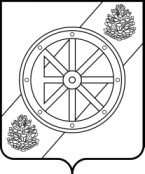 АДМИНИСТРАЦИЯНЯНДОМСКОГО МУНИЦИПАЛЬНОГО ОКРУГААРХАНГЕЛЬСКОЙ ОБЛАСТИП О С Т А Н О В Л Е Н И Еот «     » февраля 2023 г. №     -паг. НяндомаГлава Няндомского муниципального округа                   А.В. КононовУТВЕРЖДЕНпостановлением Администрации Няндомского муниципального округаАрхангельской области       от «    » февраля 2023 г. №    -паПриложение 1к Порядку организации транспортного обслуживания населения автомобильным транспортом на территории Няндомского муниципального округа, утвержденным
постановлением администрации Няндомского муниципального округаот «   » февраля 2023г. №   -паМакет информационной табличкиМакет информационной табличкиАДК «Заря» ДК «Заря» ДК «Заря» ДК «Заря» ДК «Заря» ДК «Заря» № маршрута Отправление с автобусной остановки (час.мин.)Пункт назначенияДниВремя работыИнтервал, мин.Перевозчик,телефон диспетчерской406:30,07:00,07:30…НЦРБежедневнос 06:00до 21:008–12Орган, обеспечивающий контроль за осуществлением регулярных перевозок, –Отдел экономики Няндомского муниципального округаг. Няндома, ул. 60 лет Октября, д. 13, телефон 8/81838/6-27-89Орган, обеспечивающий контроль за осуществлением регулярных перевозок, –Отдел экономики Няндомского муниципального округаг. Няндома, ул. 60 лет Октября, д. 13, телефон 8/81838/6-27-89Орган, обеспечивающий контроль за осуществлением регулярных перевозок, –Отдел экономики Няндомского муниципального округаг. Няндома, ул. 60 лет Октября, д. 13, телефон 8/81838/6-27-89Орган, обеспечивающий контроль за осуществлением регулярных перевозок, –Отдел экономики Няндомского муниципального округаг. Няндома, ул. 60 лет Октября, д. 13, телефон 8/81838/6-27-89Орган, обеспечивающий контроль за осуществлением регулярных перевозок, –Отдел экономики Няндомского муниципального округаг. Няндома, ул. 60 лет Октября, д. 13, телефон 8/81838/6-27-89Орган, обеспечивающий контроль за осуществлением регулярных перевозок, –Отдел экономики Няндомского муниципального округаг. Няндома, ул. 60 лет Октября, д. 13, телефон 8/81838/6-27-89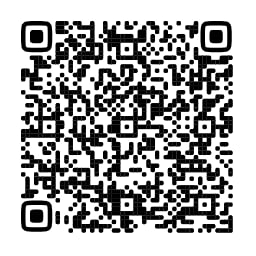 Приложение 2к Порядку организации транспортного обслуживания населения автомобильным транспортом на территории Няндомского муниципального округа, утвержденным
постановлением администрации Няндомского муниципального округаот «    » февраля 2023г. №    -паРегистрационный номер маршрута№ муниципального маршрутаНаименование муниципального маршрутаНаименование остановочных пунктов по маршрутуНаименование улиц, автомобильных дорог, по которым предполагается движение транспортных средств между остановочными пунктами по муниципальному маршрутуПротяженность муниципального маршрута, км.Протяженность муниципального маршрута, км.порядок посадки/высадки пассажироввид регулярных перевозокДанные о транспортных средствах, которые используются для перевозок по муниципальному маршрутуДанные о транспортных средствах, которые используются для перевозок по муниципальному маршрутуДанные о транспортных средствах, которые используются для перевозок по муниципальному маршрутуДанные о транспортных средствах, которые используются для перевозок по муниципальному маршрутуДанные о транспортных средствах, которые используются для перевозок по муниципальному маршрутуДанные о транспортных средствах, которые используются для перевозок по муниципальному маршрутуДанные о транспортных средствах, которые используются для перевозок по муниципальному маршрутуДата начала осуществления перевозок по муниципальному маршрутуДанные о юридических лицах, индивидуальных предпринимателя, осуществляющих перевозки по муниципальному маршруту Данные о юридических лицах, индивидуальных предпринимателя, осуществляющих перевозки по муниципальному маршруту Регистрационный номер маршрута№ муниципального маршрутаНаименование муниципального маршрутаНаименование остановочных пунктов по маршрутуНаименование улиц, автомобильных дорог, по которым предполагается движение транспортных средств между остановочными пунктами по муниципальному маршрутупрямое направлениеобратное направлениепорядок посадки/высадки пассажироввид регулярных перевозоквид транспортных средствкласс транспортных средствмаксимальное количество транспортных средств количество резервных транспортных средствмаксимальный срок эксплуатации транспортных средствхарактеристики транспортных средств, влияющие на качество перевозок экологические характеристики наименование юридического лицаместо нахождения , ИННПриложение 3к Порядку организации транспортного обслуживания населения автомобильным транспортом на территории Няндомского муниципального округа, утвержденным
постановлением администрации Няндомского муниципального округа от «   » февраля 2023г. №     -паУТВЕРЖДАЮ:___________________________________________________________________________________________________«____» ________________ 20___ г.УТВЕРЖДАЮ:_________________________________________________________________________________________________________«____» ______________ 20___ г.Наименование должности, ФИО, подпись руководителя организатора регулярных перевозокНаименование должности, ФИО, подпись руководителя перевозчикаПуть следованияДата измененияПричина измененияУТВЕРЖДАЮ_________________________________________________________________________________________________________«____» ______________ 20____ г.Наименование должности, ФИО, подпись председателя комиссии перевозчика по замеру протяженности маршрута«_____» __________ 20___ г.г. НяндомаПрямое направлениеПрямое направлениеПрямое направлениеНаименование остановочных пунктовОбратное направлениеОбратное направлениеОбратное направлениеПоказания одометраРасстояние между остановочными пунктамиРасстояние от начального пунктаНаименование остановочных пунктовПоказания одометраРасстояние между остановочными пунктамиРасстояние от начального пункта1234557Временные изменения на маршрутеДата измененияПричины измененияКем обслуживается дорогаНаличие мостов, путепроводов и их грузоподъемностьНаличие ж/д переездов и их вид (охраняемые/не охраняемые)На каких остановочных пунктах имеются заездные карманыНаличие разворотных площадок на конечных (начальных) пунктахНаличие переправ (понтонные, паромные, ледовые)Наличие участков с крутыми подъемами и спускамиНаличие участков с малыми радиусами закругленияНаименование сооруженияНаименование остановочного пунктаТип сооружения123Постановление Агентства по тарифам и ценам Архангельской области от ____________ № ___________Постановление Агентства по тарифам и ценам Архангельской области от ____________ № ___________Постановление Агентства по тарифам и ценам Архангельской области от ____________ № ___________Наименование услугиЕдиница измеренияТариф (руб.)Перевозка пассажировОдна поездка (пасс. км.)Перевозка багажаОдно местоНачало движенияОкончание движенияПериоды времениИнтервал(мин.)Дата измененияПричиныРабочие дниРабочие дниРабочие дниРабочие дниРабочие дниРабочие дниВ выходные дниВ выходные дниВ выходные дниВ выходные дниВ выходные дниВ выходные дниВ графе указывается наименование начального пунктаВ графе указывается наименование конечного пунктаРабочий деньРабочий деньВ графе указывается конкретное время отправления автобуса из начального пунктаВ графе указывается конкретное время отправления автобуса из конечного пунктаВыходной деньВыходной деньВ графе указывается конкретное время отправления автобуса из начального пунктаВ графе указывается конкретное время отправления автобуса из конечного пункта